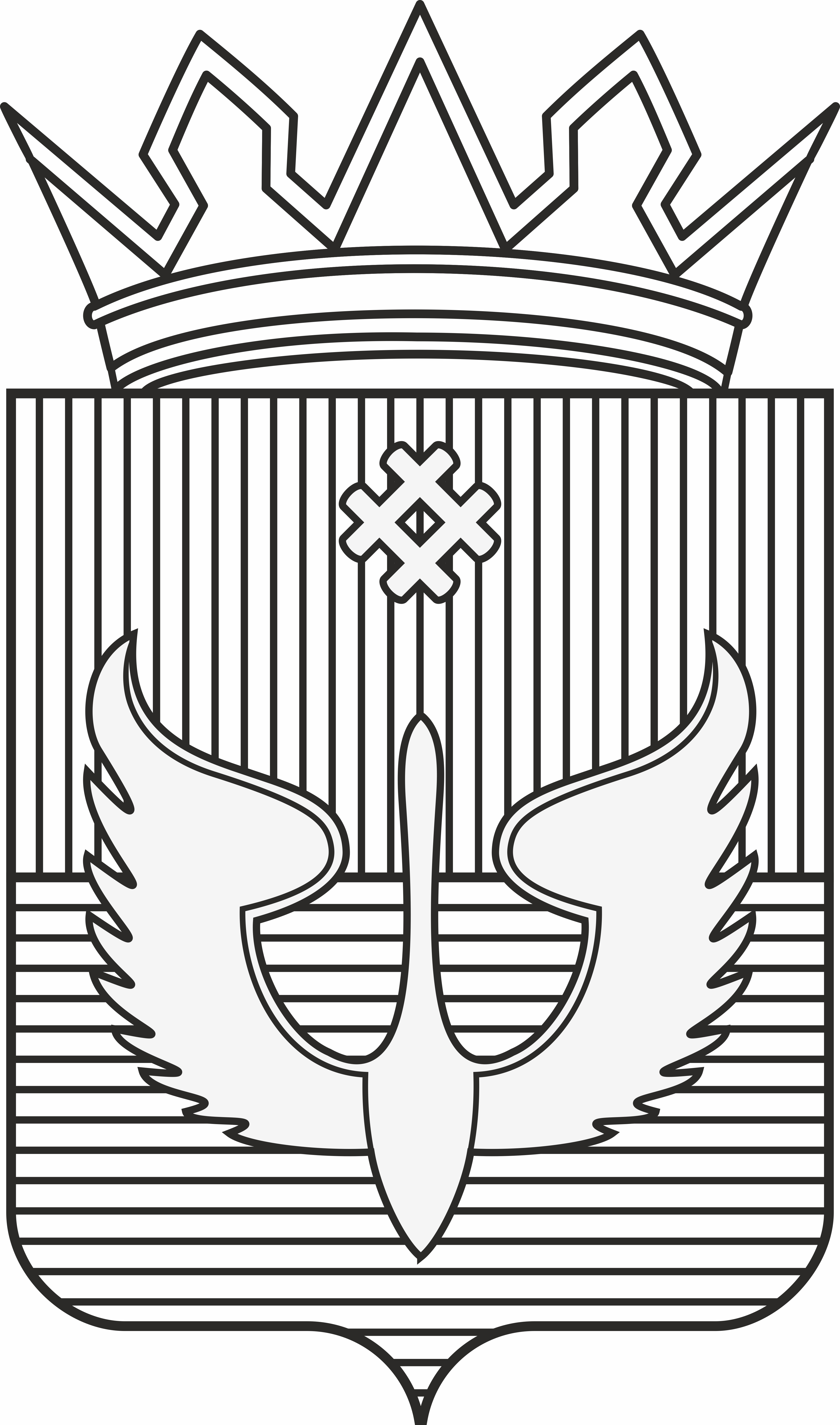 Заведующий  отдела культуры                                                             Н. А. ИсаеваИсп. Ситникова Л.А.Тел. 27270                                                                            Название мероприятияДата и время проведенияДата и время проведенияМесто проведенияМесто проведенияМесто проведенияМесто проведенияОтветственный 	Основные районные мероприятия, акции		Основные районные мероприятия, акции		Основные районные мероприятия, акции		Основные районные мероприятия, акции		Основные районные мероприятия, акции		Основные районные мероприятия, акции		Основные районные мероприятия, акции		Основные районные мероприятия, акции	Окружной конкурс «Музыкальный момент»18.0318.03ДШИ с.ЮсьваН.П. Хорошева,преподавателиН.П. Хорошева,преподавателиН.П. Хорошева,преподавателиН.П. Хорошева,преподавателиОкружное мероприятие «Овация-2023»24.0324.03Майкорский КДЦГалиуллина С.Д.Галиуллина С.Д.Галиуллина С.Д.Галиуллина С.Д.Краевая акция «Гвардейская поступь танкистов Урала», посвященная 80-летию образования Уральского добровольческого танкового корпуса (Организатор - ПКДБ им. Л.И. Кузьмина)10-11.0310-11.03Библиотеки ЦБСШиринкина Т.В.Ширинкина Т.В.Ширинкина Т.В.Ширинкина Т.В.Муниципальный конкурс ДПИ «Пасхальные фантазии – 2023 г»;в теч. мес.в теч. мес.Юсьвинский районный музей истории  и культурыСавельева В.В.Савельева В.В.Савельева В.В.Савельева В.В.Сбор гуманитарной помощи «Мы вместе»в теч. мес.в теч. мес.Библиотеки ЦБСШиринкина Т.В.Ширинкина Т.В.Ширинкина Т.В.Ширинкина Т.В.МБУК «Юсьвинский культурно-досуговый центр»МБУК «Юсьвинский культурно-досуговый центр»МБУК «Юсьвинский культурно-досуговый центр»МБУК «Юсьвинский культурно-досуговый центр»МБУК «Юсьвинский культурно-досуговый центр»МБУК «Юсьвинский культурно-досуговый центр»МБУК «Юсьвинский культурно-досуговый центр»МБУК «Юсьвинский культурно-досуговый центр»Персональная выставка картин Сторожевой Н.А.,В течение месяцаВ течение месяцаФойе КДЦБоталова Ф.М.Боталова Ф.М.Боталова Ф.М.Боталова Ф.М.«Весна, цветы и комплименты», развлекательная программа, посвященная Международному женскому дню7 марта, 21:007 марта, 21:00ДискозалБоталова Я.А.Боталова Я.А.Боталова Я.А.Боталова Я.А.«А ну-ка девочки», интеллектуально-развлекательная программа9 марта9 мартаДискозалКазанцева В.С.Казанцева В.С.Казанцева В.С.Казанцева В.С.Урок мужества «Сохраним память о народном подвиге», посвященный 80-летию формирования Уральского добровольческого танкового корпуса в годы ВОВ10 марта10 мартаЗрительный залПопова К.А.Попова К.А.Попова К.А.Попова К.А.«Доброе слово», познавательная программа ко Дню православной книгиМастер-класс «Умная закладка», ко Дню православной книги14 марта14 мартаМалый залГусельникова Т.С.Климова Н.Г.Гусельникова Т.С.Климова Н.Г.Гусельникова Т.С.Климова Н.Г.Гусельникова Т.С.Климова Н.Г.Ретро – вечер «Королевы серебряного возраста»15 марта15 мартаМалый залГусельникова Т.С.Гусельникова Т.С.Гусельникова Т.С.Гусельникова Т.С.«Веселый экспресс», театрализованная - игровая программа для детей«Весенняя мультимания», показ м/ф для детей17 марта17 мартаЗрительный залБоталова Ю.А.Исаков С.В.Боталова Ю.А.Исаков С.В.Боталова Ю.А.Исаков С.В.Боталова Ю.А.Исаков С.В.«Сороки-праздник птиц», игровая программа для детей Мастер-класс «Птичка-невеличка»22 марта22 мартаДискозалПопова К.А.Попова К.А.Попова К.А.Попова К.А.Спортивно-игровая программа «Неразлучные друзья-спорт, мой друг и Я!», для молодежи28 марта28 мартаДискозалКазанцева В.С.Казанцева В.С.Казанцева В.С.Казанцева В.С.Спектакль «Приключения озорных мышат», театрального коллектива «Маски» Юсьвинского КДЦ31 мартаЗрительный залЗрительный залБоталова Л.Л.Боталова Л.Л.Боталова Л.Л.Боталова Л.Л.Мастер-класс «Подарок маме», «Птицы наши друзья»3, 21 марта3, 21 мартаМелюхинский СКТрубинова Г.П.Трубинова Г.П.Трубинова Г.П.Трубинова Г.П.Посиделки «В кругу друзей», «Праздник птиц - сороки», «Серпантин идей»7, 22, 28 марта7, 22, 28 мартаМелюхинский СКТрубинова Г.П.Трубинова Г.П.Трубинова Г.П.Трубинова Г.П.«Посидим по-хорошему, пусть виски запорошены», посиделки 7 марта 7 марта Трифановский СКБаяндина Н.А.Баяндина Н.А.Баяндина Н.А.Баяндина Н.А.Концертная программа «Букет из самых нежных слов», посвященная Международному женскому дню7 марта7 мартаБажинский СКБаяндина Ж.И.Баяндина Ж.И.Баяндина Ж.И.Баяндина Ж.И.Праздничная программа  "Самый сказочный букет"8 марта8 мартаКрохалевский СДКТетерлева Е.А.Тетерлева Е.А.Тетерлева Е.А.Тетерлева Е.А.Литературный час "Слово во славу"10 марта 10 марта Крохалевский СДКТетерлева Е.А.Тетерлева Е.А.Тетерлева Е.А.Тетерлева Е.А.Спортивное соревнование "Весне - Физкульт Ура!"17 марта17 мартаКрохалевский СДКТетерлева Е.А.Тетерлева Е.А.Тетерлева Е.А.Тетерлева Е.А.Час беседы "Бросай курить - пора здоровым быть"22 марта22 мартаКрохалевская СОШАксенова Л.Л.Аксенова Л.Л.Аксенова Л.Л.Аксенова Л.Л.Кукольный спектакль "Кошкин дом"24 марта24 мартаКрохалевский СДКТетерлева Е.А.Тетерлева Е.А.Тетерлева Е.А.Тетерлева Е.А.Интерактивный Квест "День Росгвардии"27 марта27 мартаКрохалевский СДКТетерлева Е.А.Тетерлева Е.А.Тетерлева Е.А.Тетерлева Е.А.Спектакль - комедия "Неразлучники"31 марта31 мартаКрохалевский СДКТетерлева Е.А.Тетерлева Е.А.Тетерлева Е.А.Тетерлева Е.А.Вечер отдыха «Лучшим женщинам»4 марта4 мартаКупросский СДКБразгина М.ИБразгина М.ИБразгина М.ИБразгина М.ИКонкурсная программа «23 февраля + 8 марта» для пожилых людей6 марта6 мартаКупросский СДККазанцева О.И.Казанцева О.И.Казанцева О.И.Казанцева О.И.Концерт «Музыка весны»7 марта7 мартаКупросский СДККазанцева О.И.Казанцева О.И.Казанцева О.И.Казанцева О.И.Конкурсная программа «Весеннее настроение28 марта 28 марта Купросский СДКФомина М.А.Фомина М.А.Фомина М.А.Фомина М.А. МБУК  «Центр национальной культуры «Ассяма горт» МБУК  «Центр национальной культуры «Ассяма горт» МБУК  «Центр национальной культуры «Ассяма горт» МБУК  «Центр национальной культуры «Ассяма горт» МБУК  «Центр национальной культуры «Ассяма горт» МБУК  «Центр национальной культуры «Ассяма горт» МБУК  «Центр национальной культуры «Ассяма горт» МБУК  «Центр национальной культуры «Ассяма горт»Музыкальная вечеринка «Рецепт хорошего настроения»7 марта7 мартаЧинагортский СК Чинагортский СК Луценко Р.В.Луценко Р.В.Луценко Р.В.Праздничный концерт « Мама я тебя люблю»8 марта8 мартаАнтипинский СКАнтипинский СКБабина О.НБабина О.НБабина О.НДискотека « Навстречу весне»11 марта11 мартаАнтипинский СКАнтипинский СК Бабина О.Н. Бабина О.Н. Бабина О.Н.Посиделки для ветеранов « Встреча друзей»23 марта23 мартаАнтипинский СКАнтипинский СКБабина О.Н.Бабина О.Н.Бабина О.Н.Показ спектакля «Кынтiс сылэтiс»23 марта23 мартаАрхангельский СДКАрхангельский СДКСелина А.АСелина А.АСелина А.АПраздничный концерт, посвященный к 8 Марта «Весеннее настроение»7 марта7 мартаДоеговский СКДоеговский СКМальцева С.Н.Мальцева С.Н.Мальцева С.Н.Обрядовый праздник «Сороки»22 марта22 мартаДоеговский СКДоеговский СКМальцева С.Н.Мальцева С.Н.Мальцева С.Н.Соревнования по подледному лову рыбы «Ловись, рыбка!..»25 марта25 мартар. Доег (д. Пет-Бор)р. Доег (д. Пет-Бор)Семушева Л.Н.Семушева Л.Н.Семушева Л.Н.МБУК «Майкорский КДЦ»МБУК «Майкорский КДЦ»МБУК «Майкорский КДЦ»МБУК «Майкорский КДЦ»МБУК «Майкорский КДЦ»МБУК «Майкорский КДЦ»МБУК «Майкорский КДЦ»МБУК «Майкорский КДЦ»Вечер отдыха «Примите поздравления!»7 марта7 мартаМайкорский КДЦМайкорский КДЦКривощёков Д.Л., Смирнова О.Н.Кривощёков Д.Л., Смирнова О.Н.Кривощёков Д.Л., Смирнова О.Н.Концерт «У культуры нет возраста»25 марта25 мартаМайкорский КДЦМайкорский КДЦГалиуллина С.Д.Галиуллина С.Д.Галиуллина С.Д.ЗОЖ-маршрут «Белые тропы Майкора»12,26 марта12,26 мартаМайкорский КДЦМайкорский КДЦОшмарина Л.А.Ошмарина Л.А.Ошмарина Л.А.Развлекательная программа «Для милых дам»8 марта8 мартаОньковский СКОньковский СККорякина Р.А.Корякина Р.А.Корякина Р.А.Дискотека8 марта8 мартаОньковский СКОньковский СККорякина Р.А.Корякина Р.А.Корякина Р.А.Концертно-развлекательная программа11 марта11 мартаОньковский СКОньковский СККорякина Р.А.Корякина Р.А.Корякина Р.А.Мероприятия МБУ Пожвинский КДПЦМероприятия МБУ Пожвинский КДПЦМероприятия МБУ Пожвинский КДПЦМероприятия МБУ Пожвинский КДПЦМероприятия МБУ Пожвинский КДПЦМероприятия МБУ Пожвинский КДПЦМероприятия МБУ Пожвинский КДПЦМероприятия МБУ Пожвинский КДПЦПраздничный концерт «Любимым, нежным и прекрасным!»8 марта8 мартаПожвинский КДПЦПожвинский КДПЦПожвинский КДПЦБаяндина Н.В.Баяндина Н.В.Конкурсная программа «Самые обаятельные и привлекательные» (совместно с Советами ветеранов Пожвы и Камы)11 марта11 мартаПожвинский КДПЦПожвинский КДПЦПожвинский КДПЦБаяндина Н.В.Баяндина Н.В.Развлекательная программа «Весна, любовь и комплименты»11 марта11 мартаПожвинский КДПЦПожвинский КДПЦПожвинский КДПЦАберясев И.ВАберясев И.ВЮбилейная программа к 100-летию Пожвинского детского сада «Берёзка»17 марта17 мартаПожвинский КДПЦПожвинский КДПЦПожвинский КДПЦБаяндина Н.В.Баяндина Н.В.Поэтический вечер к Всемирному Дню поэзии в клубе «Бродячая собака»22 марта22 мартаПожвинский КДПЦПожвинский КДПЦПожвинский КДПЦБоздырева О.П.Боздырева О.П.Праздничная программа ко Дню культработника25 марта25 мартаПожвинский КДПЦПожвинский КДПЦПожвинский КДПЦБаяндина Н.В.Баяндина Н.В.Игровая программа для детей «Солнца первые лучи»4 марта4 мартаКамский ДККамский ДККамский ДКСубботина В.Н.Субботина В.Н.Экологическая игровая  программа «Природы затаенное дыханье»21 марта21 мартаКамский ДККамский ДККамский ДКСубботина В.Н.Субботина В.Н.Музыкальный вечер «Поём всем двором»30 марта30 мартаКамский ДККамский ДККамский ДКСубботина В.Н.Субботина В.Н. МБУК «Юсьвинский районный музей истории  и культуры» МБУК «Юсьвинский районный музей истории  и культуры» МБУК «Юсьвинский районный музей истории  и культуры» МБУК «Юсьвинский районный музей истории  и культуры» МБУК «Юсьвинский районный музей истории  и культуры» МБУК «Юсьвинский районный музей истории  и культуры» МБУК «Юсьвинский районный музей истории  и культуры» МБУК «Юсьвинский районный музей истории  и культуры»Занятия и экскурсии:Обзорные  и тематические экскурсии по выставкам и экспозициям музея;Квест - игра «Страна фей» к Международному женскому дню 8-ое марта;Творческий час «Весенняя открытка» к Международному женскому дню (по заявкам);Час краеведения  «История одного экспоната: Туесок»;Проведение мероприятий по заявкам.в теч. мес.в теч. мес.Юсьвинский районный музей истории  и культурыОбразовательные  учреждения, реабилитационный центр, агротехникум, жители района.Савельева В.ВМожаева М.С.Савельева В.ВМожаева М.С.Савельева В.ВМожаева М.С.Савельева В.ВМожаева М.С.Экспозиции и выставки: Организация выставки «Пасхальный колорит».в теч. мес.в теч. мес.Юсьвинский районный музей истории  и культурыСавельева В.В.Можаева М.С.Савельева В.В.Можаева М.С.Савельева В.В.Можаева М.С.Савельева В.В.Можаева М.С. МБУК «Юсьвинская ЦБС» МБУК «Юсьвинская ЦБС» МБУК «Юсьвинская ЦБС» МБУК «Юсьвинская ЦБС» МБУК «Юсьвинская ЦБС» МБУК «Юсьвинская ЦБС» МБУК «Юсьвинская ЦБС» МБУК «Юсьвинская ЦБС»Библио кафе «8 марта»10 марта10 мартаМайкорская СБСторожева Е.Е.Сторожева Е.Е.Сторожева Е.Е.Сторожева Е.Е.Литературно-музыкальная программа «В этот день, весной согретый, все цветы, улыбки – вам!»	8 марта8 мартаАнтипинская СБУжегова А.А.Ужегова А.А.Ужегова А.А.Ужегова А.А.Праздничная  программа  «В марте есть такой денек»10 марта10 мартаКрохалевская СБ Гордеева Т.Г. Гордеева Т.Г. Гордеева Т.Г. Гордеева Т.Г.МБОУ ДО «ДШИ с. Юсьва»МБОУ ДО «ДШИ с. Юсьва»МБОУ ДО «ДШИ с. Юсьва»МБОУ ДО «ДШИ с. Юсьва»МБОУ ДО «ДШИ с. Юсьва»МБОУ ДО «ДШИ с. Юсьва»МБОУ ДО «ДШИ с. Юсьва»МБОУ ДО «ДШИ с. Юсьва»Концерт преподавателя Пермского музыкального колледжа Мехоношина Андрея Александровича,  мастер-класс по классу баян02.03ДШИ с. ЮсьваДШИ с. ЮсьваН.П. Хорошева,Е.А. НиколаеваН.П. Хорошева,Е.А. НиколаеваН.П. Хорошева,Е.А. НиколаеваН.П. Хорошева,Е.А. НиколаеваКонцертная программа 31.03ЮСОШЮСОШЕ.А. Николаева, преподавателиЕ.А. Николаева, преподавателиЕ.А. Николаева, преподавателиЕ.А. Николаева, преподавателиШкольная выставка рисунков «Ты хочешь мира? Помни о войне»МартДШИ с. ЮсьваДШИ с. ЮсьваЛ.И. УтеваЛ.И. УтеваЛ.И. УтеваЛ.И. УтеваКонкурсно-игровая программа, посвященная 8 Марта, 23 февраля02.03ДШИ п.ПожваДШИ п.ПожваЛ.М. Мальцева,преподавателиЛ.М. Мальцева,преподавателиЛ.М. Мальцева,преподавателиЛ.М. Мальцева,преподавателиКонцерт ансамблей с исполнением произведений  на патриотическую темуМартДШИ п.МайкорДШИ п.МайкорН.В. РублеваН.В. РублеваН.В. РублеваН.В. РублеваМероприятия по молодежной и спортивной направленностиМероприятия по молодежной и спортивной направленностиМероприятия по молодежной и спортивной направленностиМероприятия по молодежной и спортивной направленностиМероприятия по молодежной и спортивной направленностиМероприятия по молодежной и спортивной направленностиМероприятия по молодежной и спортивной направленностиМероприятия по молодежной и спортивной направленностиПервенство округа по волейболу среди женских команд4 марта4 мартас. Юсьва « Спарт»Крутько Н.Н.Кривощеков А.И.Крутько Н.Н.Кривощеков А.И.Крутько Н.Н.Кривощеков А.И.Крутько Н.Н.Кривощеков А.И.Фестиваль ВФСК "Готов к труду и обороне" среди семейных команд11 марта11 мартас. Юсьва «Спарт»Кривощеков А.И.Кривощеков А.И.Кривощеков А.И.Кривощеков А.И.Первенство округа по волейболу среди школьников25 марта25 мартас. Юсьва «Спарт»Кривощеков А.И.Кривощеков А.И.Кривощеков А.И.Кривощеков А.И.